3.2. Сведения о фактическом достижении показателей, характеризующих объем муниципальной услуги3.1. Сведения о фактическом достижении показателей, характеризующих качество муниципальной услуги:3.2. Сведения о фактическом достижении показателей, характеризующих объем муниципальной услугиПояснительная записка о выполнении муниципального задания за 2022 год.План финансово-хозяйственной деятельности на 2022 год и плановый период 2022 и 2023годов  –18 656 548,92рублей.Факт  –19 176 654,26рублей.Муниципальное общеобразовательное автономное учреждение основная общеобразовательная школа № 3 городского округа города Райчихинска Амурской области за 2022 году оказывает следующие муниципальные услуги:Реализация программ дошкольного образования.Реализация программы начального общего образования.Реализация программы основного общего образования.Реализация деятельности по организации отдыха и детейи их оздоровленияРеализация дополнительных общеразвивающих программ в рамках системы персонифицированного финансирования дополнительного образования детей.Муниципальная услуга: «Реализация основных общеобразовательных программ начального общего образования»:Показатели выполнения муниципального заказа по данному разделу соответствуют заданным нормативам. Выполнение задания было обеспечено следующими условиями и результатами деятельности педагогического коллектива школы, принятием необходимых управленческих решений: - Анкетирование, опрос  среди родителей (законных представителей) показало 98 % удовлетворены условиями и качеством предоставляемой образовательной услуги, что полностью соответствует данному показателю по муниципальному заданию. Это связано с пополнением материально-технической базы, активизацией деятельности, как по организации образовательной деятельности, так и внеклассной и внеурочной работе, привлечение родительской общественности к жизни школы.- Выполнение основной образовательной программы школы за 2022 года составило 100 % в соответствии с рабочими программами учителей.- Уровень освоения основной образовательной программы начального общего образования составил 100 %, все обучающиеся освоили в полном объеме образовательную программу начального общего образования.- Доля учащихся охваченных в летнюю оздоровительную компанию составило 30 %, что соответствует показателям муниципального задания. - Обеспеченность учебниками за счет фонда школьной библиотеки составило – 100 %, что соответствует показателям муниципального задания.- Доля школьников, получающих горячее питание составило – 100 %, все обучающиеся 1-4-х классов получают бесплатное горячее питание.- Численность обучающихся на уровне начального общего образования 49 человек, что соответствует муниципальному заданию.-  Процент участия учащихся в городских, областных и других конкурсах соответствует показателям муниципального задания:Международный конкурс «Кладовая талантов», конкурс декоративно -прикладного творчества «Волшебство своими руками» - 1 чел.Международный конкурс «Солнечный свет» - 2 чел.Всероссийская онлайн-олимпиада по математике «УЧИ.RU» - 3 чел.Всероссийская онлайн-олимпиада по русскому языку – победители – 1 чел.Всероссийский творческий конкурс «Зимняя сказка» - победитель – 1 чел.Всероссийский марафон «Мистические Бермуды» - победители - 1 чел.Муниципальный конкурс «Воинская слава!» - 1 чел.Муниципальная услуга «Реализация основных общеобразовательных программ дошкольного образования»В 2022 году открыта одна разновозрастная группа. - Доля учащихсяохваченных дополнительным образованием на базе учреждения составило – 30 %, что соответствует муниципальному заданию.- Воспитатель  в своей деятельности использует современные педагогические технологии, что позволяет повышать динамику развития детей.- Опрос среди  родителей (законных представителей) удовлетворенных условиями и качеством предоставляемой образовательной услугой составляет 98 %, что соответствует муниципальному заданию. Этому способствует система внутришкольного контроля, взаимосвязь всех участников образовательного процесса  с Управляющем советом.- Выполнение дето-дней не соответствует выполнению муниципального задания, причиной является то, что  группадошкольного образования открыта с 12 сентября 2022 года, так как получено положительное санитарно-эпидемиологическое заключение от Роспотребнадзора от 06.09.2022 № 28.22.03.000.М000479.09.22.- В 2022 году предписания от надзорных органов отсутствуют.Муниципальная услуга «Реализация основных общеобразовательных программ основного общего образования»:- Выпускники 9-го класса успешно прошли государственную итоговую аттестацию и все получили аттестат об основном общем образовании.- Опрос среди  родителей (законных представителей) удовлетворенных условиями и качеством предоставляемой образовательной услугой составляет 98 %, что соответствует муниципальному заданию. Этому способствует система внутришкольного контроля, взаимосвязь всех участников образовательного процесса  с Управляющем советом.-  Количество учащихся получивших губернаторскую премию – 2 человека.- Обеспеченность учебниками составляет – 100 %, что соответствует муниципальному заданию. Образовательное учреждение регулярно пополняет и обновляет библиотечный фонд.- Уровень освоение образовательной программы за 2022 год составил 100 %, все усвоили образовательную программу.- В летний период 20 % обучающихся было задействовано в летнем трудовом лагере при школе, что соответствует муниципальному заданию.- Число обучающихся окончивших второй уровень обучения на «отлично»- 2 человека,  чтосоответствует муниципальному заданию.- Победителями и призёрами в муниципальном этапе школьной олимпиаде – 4 человека.- Обеспеченность учебной литературой – 100 %. Образовательное учреждение регулярно пополняет и обновляет библиотечный фонд. Все обучающиеся обеспечены учебниками.- Численность обучающихся на уровне основного общего образования составила - 76  человек, меньше на 9 человек от заданного муниципального задания, причина в том, что обучающиеся перевелись в специально-коррекционную школу № 5 п.г.т Прогресс, в другие образовательные учреждения и выбытие из посёлка в другие города, районы.- Предписаний надзорных органов отсутствуют.IV. Муниципальная услуга: «Реализация дополнительных общеразвивающих программ в рамках системы персонифицированного финансирования дополнительного образования детей:В рамках  реализации дополнительного образования детей и взрослых, реализуются программы художественного направления – «Радуга», физкультурно-спортивное направления – «Игры народов мира», посещение 100 %.   На основании анализа деятельности муниципального общеобразовательного автономного учреждения основной общеобразовательной школы № 3 городского округа города Райчихинска Амурской области за 2022 года муниципальное задание в соответствии с утвержденными показателями объема и качества предоставляемых услуг в целом выполнено.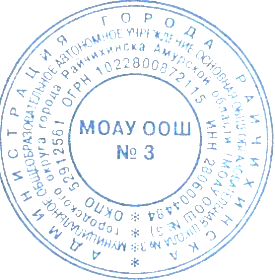 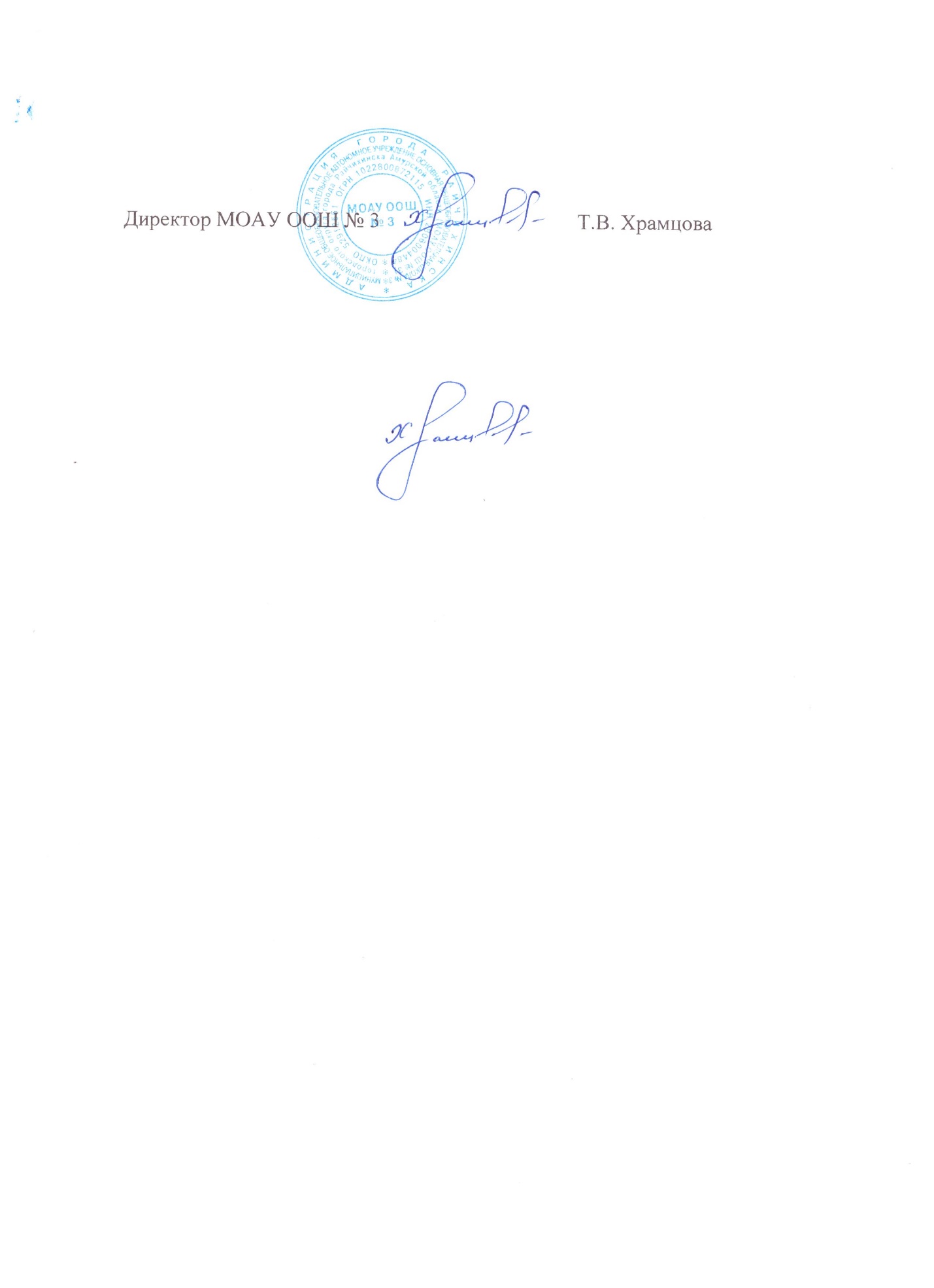 Директор МОАУ ООШ № 3                                                      Т.В. Храмцова08.11.2022 годаОтчето выполнении муниципального задания N 4Отчето выполнении муниципального задания N 4Отчето выполнении муниципального задания N 4Отчето выполнении муниципального задания N 4Отчето выполнении муниципального задания N 4Отчето выполнении муниципального задания N 4Отчето выполнении муниципального задания N 4Отчето выполнении муниципального задания N 4Отчето выполнении муниципального задания N 4Отчето выполнении муниципального задания N 4Отчето выполнении муниципального задания N 4Отчето выполнении муниципального задания N 4Отчето выполнении муниципального задания N 4Отчето выполнении муниципального задания N 4Отчето выполнении муниципального задания N 4Отчето выполнении муниципального задания N 4за 2022 год и плановый период 2023 и 2024 годовза 2022 год и плановый период 2023 и 2024 годовза 2022 год и плановый период 2023 и 2024 годовза 2022 год и плановый период 2023 и 2024 годовза 2022 год и плановый период 2023 и 2024 годовза 2022 год и плановый период 2023 и 2024 годовза 2022 год и плановый период 2023 и 2024 годовза 2022 год и плановый период 2023 и 2024 годовза 2022 год и плановый период 2023 и 2024 годовза 2022 год и плановый период 2023 и 2024 годовза 2022 год и плановый период 2023 и 2024 годовза 2022 год и плановый период 2023 и 2024 годовза 2022 год и плановый период 2023 и 2024 годовза 2022 год и плановый период 2023 и 2024 годовза 2022 год и плановый период 2023 и 2024 годовза 2022 год и плановый период 2023 и 2024 годовот "08» ноября2022 г.от "08» ноября2022 г.от "08» ноября2022 г.от "08» ноября2022 г.от "08» ноября2022 г.от "08» ноября2022 г.от "08» ноября2022 г.от "08» ноября2022 г.от "08» ноября2022 г.от "08» ноября2022 г.от "08» ноября2022 г.от "08» ноября2022 г.от "08» ноября2022 г.от "08» ноября2022 г.от "08» ноября2022 г.от "08» ноября2022 г.Наименование муниципального учрежденияНаименование муниципального учрежденияНаименование муниципального учрежденияНаименование муниципального учрежденияНаименование муниципального учрежденияНаименование муниципального учрежденияНаименование муниципального учрежденияНаименование муниципального учреждениямуниципальное общеобразовательное автономное учреждение основная общеобразовательная школа № 3 городского округа города Райчихинска Амурской областимуниципальное общеобразовательное автономное учреждение основная общеобразовательная школа № 3 городского округа города Райчихинска Амурской областимуниципальное общеобразовательное автономное учреждение основная общеобразовательная школа № 3 городского округа города Райчихинска Амурской областимуниципальное общеобразовательное автономное учреждение основная общеобразовательная школа № 3 городского округа города Райчихинска Амурской областимуниципальное общеобразовательное автономное учреждение основная общеобразовательная школа № 3 городского округа города Райчихинска Амурской областимуниципальное общеобразовательное автономное учреждение основная общеобразовательная школа № 3 городского округа города Райчихинска Амурской областимуниципальное общеобразовательное автономное учреждение основная общеобразовательная школа № 3 городского округа города Райчихинска Амурской областимуниципальное общеобразовательное автономное учреждение основная общеобразовательная школа № 3 городского округа города Райчихинска Амурской областиВид деятельности муниципального учрежденияВид деятельности муниципального учрежденияВид деятельности муниципального учрежденияВид деятельности муниципального учрежденияВид деятельности муниципального учрежденияВид деятельности муниципального учрежденияВид деятельности муниципального учрежденияВид деятельности муниципального учреждениядошкольное образованиеначальное общее образованиеосновное общее образованиедеятельность по организации отдыха и детей и их оздоровлениядошкольное образованиеначальное общее образованиеосновное общее образованиедеятельность по организации отдыха и детей и их оздоровлениядошкольное образованиеначальное общее образованиеосновное общее образованиедеятельность по организации отдыха и детей и их оздоровлениядошкольное образованиеначальное общее образованиеосновное общее образованиедеятельность по организации отдыха и детей и их оздоровлениядошкольное образованиеначальное общее образованиеосновное общее образованиедеятельность по организации отдыха и детей и их оздоровлениядошкольное образованиеначальное общее образованиеосновное общее образованиедеятельность по организации отдыха и детей и их оздоровлениядошкольное образованиеначальное общее образованиеосновное общее образованиедеятельность по организации отдыха и детей и их оздоровлениядошкольное образованиеначальное общее образованиеосновное общее образованиедеятельность по организации отдыха и детей и их оздоровленияВид муниципального учреждения Вид муниципального учреждения Вид муниципального учреждения Вид муниципального учреждения Вид муниципального учреждения Вид муниципального учреждения Вид муниципального учреждения Вид муниципального учреждения муниципальное общеобразовательное учреждениемуниципальное общеобразовательное учреждениемуниципальное общеобразовательное учреждениемуниципальное общеобразовательное учреждениемуниципальное общеобразовательное учреждениемуниципальное общеобразовательное учреждениемуниципальное общеобразовательное учреждениемуниципальное общеобразовательное учреждениеПериодичностьПериодичностьПериодичностьежегодноежегодноежегодноежегодноежегодноежегодноежегодноежегодноежегодноежегодноежегодноежегодноежегодно(указывается в соответствии с периодичностью представления отчета о выполнении муниципального задания, установленной в муниципальном задании)(указывается в соответствии с периодичностью представления отчета о выполнении муниципального задания, установленной в муниципальном задании)(указывается в соответствии с периодичностью представления отчета о выполнении муниципального задания, установленной в муниципальном задании)(указывается в соответствии с периодичностью представления отчета о выполнении муниципального задания, установленной в муниципальном задании)(указывается в соответствии с периодичностью представления отчета о выполнении муниципального задания, установленной в муниципальном задании)(указывается в соответствии с периодичностью представления отчета о выполнении муниципального задания, установленной в муниципальном задании)(указывается в соответствии с периодичностью представления отчета о выполнении муниципального задания, установленной в муниципальном задании)(указывается в соответствии с периодичностью представления отчета о выполнении муниципального задания, установленной в муниципальном задании)(указывается в соответствии с периодичностью представления отчета о выполнении муниципального задания, установленной в муниципальном задании)(указывается в соответствии с периодичностью представления отчета о выполнении муниципального задания, установленной в муниципальном задании)(указывается в соответствии с периодичностью представления отчета о выполнении муниципального задания, установленной в муниципальном задании)(указывается в соответствии с периодичностью представления отчета о выполнении муниципального задания, установленной в муниципальном задании)(указывается в соответствии с периодичностью представления отчета о выполнении муниципального задания, установленной в муниципальном задании)Часть 1. Сведения об оказываемых муниципальных услугах Часть 1. Сведения об оказываемых муниципальных услугах Часть 1. Сведения об оказываемых муниципальных услугах Часть 1. Сведения об оказываемых муниципальных услугах Часть 1. Сведения об оказываемых муниципальных услугах Часть 1. Сведения об оказываемых муниципальных услугах Часть 1. Сведения об оказываемых муниципальных услугах Часть 1. Сведения об оказываемых муниципальных услугах Часть 1. Сведения об оказываемых муниципальных услугах Часть 1. Сведения об оказываемых муниципальных услугах Часть 1. Сведения об оказываемых муниципальных услугах Часть 1. Сведения об оказываемых муниципальных услугах Часть 1. Сведения об оказываемых муниципальных услугах Часть 1. Сведения об оказываемых муниципальных услугах Часть 1. Сведения об оказываемых муниципальных услугах Часть 1. Сведения об оказываемых муниципальных услугах Раздел 1Раздел 1Раздел 1Раздел 1Раздел 1Раздел 1Раздел 1Раздел 1Раздел 1Раздел 1Раздел 1Раздел 1Раздел 1Раздел 1Раздел 1Раздел 11. Наименование муниципальной услуги1. Наименование муниципальной услуги1. Наименование муниципальной услуги1. Наименование муниципальной услуги1. Наименование муниципальной услуги1. Наименование муниципальной услуги1. Наименование муниципальной услуги1. Наименование муниципальной услугиРеализация основных общеобразовательных программ начального общего образованияРеализация основных общеобразовательных программ начального общего образованияРеализация основных общеобразовательных программ начального общего образованияРеализация основных общеобразовательных программ начального общего образованияРеализация основных общеобразовательных программ начального общего образованияРеализация основных общеобразовательных программ начального общего образованияРеализация основных общеобразовательных программ начального общего образованияРеализация основных общеобразовательных программ начального общего образованияКод по общероссийскому базовому перечню или региональному перечнюКод по общероссийскому базовому перечню или региональному перечнюКод по общероссийскому базовому перечню или региональному перечнюКод по общероссийскому базовому перечню или региональному перечнюКод по общероссийскому базовому перечню или региональному перечнюКод по общероссийскому базовому перечню или региональному перечнюКод по общероссийскому базовому перечню или региональному перечнюКод по общероссийскому базовому перечню или региональному перечню34.787.034.787.034.787.034.787.034.787.034.787.034.787.034.787.02. Категории потребителей муниципальной услуги2. Категории потребителей муниципальной услуги2. Категории потребителей муниципальной услуги2. Категории потребителей муниципальной услуги2. Категории потребителей муниципальной услуги2. Категории потребителей муниципальной услуги2. Категории потребителей муниципальной услуги2. Категории потребителей муниципальной услугиНе указано; физические лица с девиантным поведением; физические лица без ограниченных возможностях здоровья; физические лица с ограниченными возможностями здоровья; физические лицаНе указано; физические лица с девиантным поведением; физические лица без ограниченных возможностях здоровья; физические лица с ограниченными возможностями здоровья; физические лицаНе указано; физические лица с девиантным поведением; физические лица без ограниченных возможностях здоровья; физические лица с ограниченными возможностями здоровья; физические лицаНе указано; физические лица с девиантным поведением; физические лица без ограниченных возможностях здоровья; физические лица с ограниченными возможностями здоровья; физические лицаНе указано; физические лица с девиантным поведением; физические лица без ограниченных возможностях здоровья; физические лица с ограниченными возможностями здоровья; физические лицаНе указано; физические лица с девиантным поведением; физические лица без ограниченных возможностях здоровья; физические лица с ограниченными возможностями здоровья; физические лицаНе указано; физические лица с девиантным поведением; физические лица без ограниченных возможностях здоровья; физические лица с ограниченными возможностями здоровья; физические лицаНе указано; физические лица с девиантным поведением; физические лица без ограниченных возможностях здоровья; физические лица с ограниченными возможностями здоровья; физические лица3. Сведения о фактическом достижении показателей, характеризующих объем и (или) качество муниципальной услуги:3. Сведения о фактическом достижении показателей, характеризующих объем и (или) качество муниципальной услуги:3. Сведения о фактическом достижении показателей, характеризующих объем и (или) качество муниципальной услуги:3. Сведения о фактическом достижении показателей, характеризующих объем и (или) качество муниципальной услуги:3. Сведения о фактическом достижении показателей, характеризующих объем и (или) качество муниципальной услуги:3. Сведения о фактическом достижении показателей, характеризующих объем и (или) качество муниципальной услуги:3. Сведения о фактическом достижении показателей, характеризующих объем и (или) качество муниципальной услуги:3. Сведения о фактическом достижении показателей, характеризующих объем и (или) качество муниципальной услуги:3. Сведения о фактическом достижении показателей, характеризующих объем и (или) качество муниципальной услуги:3. Сведения о фактическом достижении показателей, характеризующих объем и (или) качество муниципальной услуги:3. Сведения о фактическом достижении показателей, характеризующих объем и (или) качество муниципальной услуги:3. Сведения о фактическом достижении показателей, характеризующих объем и (или) качество муниципальной услуги:3. Сведения о фактическом достижении показателей, характеризующих объем и (или) качество муниципальной услуги:3. Сведения о фактическом достижении показателей, характеризующих объем и (или) качество муниципальной услуги:3. Сведения о фактическом достижении показателей, характеризующих объем и (или) качество муниципальной услуги:3. Сведения о фактическом достижении показателей, характеризующих объем и (или) качество муниципальной услуги:3.1. Сведения о фактическом достижении показателей, характеризующих качество муниципальной услуги:3.1. Сведения о фактическом достижении показателей, характеризующих качество муниципальной услуги:3.1. Сведения о фактическом достижении показателей, характеризующих качество муниципальной услуги:3.1. Сведения о фактическом достижении показателей, характеризующих качество муниципальной услуги:3.1. Сведения о фактическом достижении показателей, характеризующих качество муниципальной услуги:3.1. Сведения о фактическом достижении показателей, характеризующих качество муниципальной услуги:3.1. Сведения о фактическом достижении показателей, характеризующих качество муниципальной услуги:3.1. Сведения о фактическом достижении показателей, характеризующих качество муниципальной услуги:3.1. Сведения о фактическом достижении показателей, характеризующих качество муниципальной услуги:3.1. Сведения о фактическом достижении показателей, характеризующих качество муниципальной услуги:3.1. Сведения о фактическом достижении показателей, характеризующих качество муниципальной услуги:3.1. Сведения о фактическом достижении показателей, характеризующих качество муниципальной услуги:3.1. Сведения о фактическом достижении показателей, характеризующих качество муниципальной услуги:3.1. Сведения о фактическом достижении показателей, характеризующих качество муниципальной услуги:3.1. Сведения о фактическом достижении показателей, характеризующих качество муниципальной услуги:3.1. Сведения о фактическом достижении показателей, характеризующих качество муниципальной услуги:Уникальный номер реестровой записиУникальный номер реестровой записиПоказатель, характеризующий содержание муниципальной услугиПоказатель, характеризующий содержание муниципальной услугиПоказатель, характеризующий содержание муниципальной услугиПоказатель, характеризующий содержание муниципальной услугиПоказатель, характеризующий условия (формы) оказания муниципальной услугиПоказатель, характеризующий условия (формы) оказания муниципальной услугиПоказатель качества муниципальной услугиПоказатель качества муниципальной услугиПоказатель качества муниципальной услугиПоказатель качества муниципальной услугиПоказатель качества муниципальной услугиПоказатель качества муниципальной услугиПоказатель качества муниципальной услугиПоказатель качества муниципальной услугиПоказатель качества муниципальной услугиПоказатель качества муниципальной услугиПоказатель качества муниципальной услугиУникальный номер реестровой записиУникальный номер реестровой записиПоказатель, характеризующий содержание муниципальной услугиПоказатель, характеризующий содержание муниципальной услугиПоказатель, характеризующий содержание муниципальной услугиПоказатель, характеризующий содержание муниципальной услугиПоказатель, характеризующий условия (формы) оказания муниципальной услугиПоказатель, характеризующий условия (формы) оказания муниципальной услугинаименование показателя <4>наименование показателя <4>единица измеренияединица измерениязначениезначениезначениедопустимое (возможное) отклонение <7>отклонение, превышающее допустимое (возможное) значениеотклонение, превышающее допустимое (возможное) значениепричина отклоненияУникальный номер реестровой записиУникальный номер реестровой записиПоказатель, характеризующий содержание муниципальной услугиПоказатель, характеризующий содержание муниципальной услугиПоказатель, характеризующий содержание муниципальной услугиПоказатель, характеризующий содержание муниципальной услугиПоказатель, характеризующий условия (формы) оказания муниципальной услугиПоказатель, характеризующий условия (формы) оказания муниципальной услугинаименование показателя <4>наименование показателя <4>единица измеренияединица измеренияутверждено в муниципальном задании на год <4>утверждено в муниципальном задании на отчетную дату <5>исполнено на отчетную дату <6>допустимое (возможное) отклонение <7>отклонение, превышающее допустимое (возможное) значениеотклонение, превышающее допустимое (возможное) значениепричина отклоненияУникальный номер реестровой записиУникальный номер реестровой записи_______(наименованиепоказателя) <4>_______(наименованиепоказателя) <4>_______(наименованиепоказателя) <4>_______(наименованиепоказателя) <4>_______(наименованиепоказателя) <4>_______(наименованиепоказателя) <4>наименование показателя <4>наименование показателя <4>наименование <4>код по ОКЕИ<4>утверждено в муниципальном задании на год <4>утверждено в муниципальном задании на отчетную дату <5>исполнено на отчетную дату <6>допустимое (возможное) отклонение <7>отклонение, превышающее допустимое (возможное) значениеотклонение, превышающее допустимое (возможное) значениепричина отклонения801012О.99.0.БА81АЭ92001801012О.99.0.БА81АЭ92001очнаяДоля учащихся охваченная горячим питаниемДоля учащихся охваченная горячим питаниемпроцент744100,00100,00100,000,00801012О.99.0.БА81АЭ92001801012О.99.0.БА81АЭ92001очнаяДоля учащихся посещающих летнюю оздоровительную компанию от общего числа обучающихсяДоля учащихся посещающих летнюю оздоровительную компанию от общего числа обучающихсяпроцент74430,0030,0030,005,00801012О.99.0.БА81АЭ92001801012О.99.0.БА81АЭ92001очнаяКоличество обучающихся, принимающих участие в олимпиадах, конференциях, конкурсах, фестивалях, смотрах, выставках различного уровня в течении учебного годаКоличество обучающихся, принимающих участие в олимпиадах, конференциях, конкурсах, фестивалях, смотрах, выставках различного уровня в течении учебного годачел79210,0010,00100,005,00801012О.99.0.БА81АЭ92001801012О.99.0.БА81АЭ92001очнаяОбеспеченность обучающихся учебниками за счет фонда школьной библиотекиОбеспеченность обучающихся учебниками за счет фонда школьной библиотекипроцент744100,00100,00100,005,00801012О.99.0.БА81АЭ92001801012О.99.0.БА81АЭ92001очнаяДоля родителей (законных представителей) удовлетворенных качеством предоставляемых услугДоля родителей (законных представителей) удовлетворенных качеством предоставляемых услугпроцент74495,0095,0095,005,00Уровень освоения обучающихся образовательной программыУровень освоения обучающихся образовательной программыпроцент74498,0098,00100,005,00Уникальный номер реестровой записиПоказатель, характеризующий содержание муниципальной услугиПоказатель, характеризующий содержание муниципальной услугиПоказатель, характеризующий содержание муниципальной услугиПоказатель, характеризующий условия (формы) оказания муниципальной услугиПоказатель, характеризующий условия (формы) оказания муниципальной услугиПоказатель объема муниципальной услугиПоказатель объема муниципальной услугиПоказатель объема муниципальной услугиПоказатель объема муниципальной услугиПоказатель объема муниципальной услугиПоказатель объема муниципальной услугиПоказатель объема муниципальной услугиПоказатель объема муниципальной услугиПоказатель объема муниципальной услугиРазмер платы (цена, тариф)Размер платы (цена, тариф)Уникальный номер реестровой записиПоказатель, характеризующий содержание муниципальной услугиПоказатель, характеризующий содержание муниципальной услугиПоказатель, характеризующий содержание муниципальной услугиПоказатель, характеризующий условия (формы) оказания муниципальной услугиПоказатель, характеризующий условия (формы) оказания муниципальной услугинаименование показателя <4>единица измеренияединица измерениязначениязначениязначениядопустимое (возможное) отклонение <7>отклонение, превышающее допустимое (возможное) значениепричина отклоненияУникальный номер реестровой записиПоказатель, характеризующий содержание муниципальной услугиПоказатель, характеризующий содержание муниципальной услугиПоказатель, характеризующий содержание муниципальной услугиПоказатель, характеризующий условия (формы) оказания муниципальной услугиПоказатель, характеризующий условия (формы) оказания муниципальной услугинаименование показателя <4>единица измеренияединица измеренияутверждено в муниципальном задании на год <4>утверждено в муниципальном задании на отчетную дату <5>исполнено на отчетную дату <6>допустимое (возможное) отклонение <7>отклонение, превышающее допустимое (возможное) значениепричина отклоненияУникальный номер реестровой записи_______(наименованиепоказателя) <4>_______(наименованиепоказателя) <4>_______(наименованиепоказателя) <4>_______(наименованиепоказателя) <4>_______(наименованиепоказателя) <4>наименование показателя <4>наименование <4>код по ОКЕИ<4>утверждено в муниципальном задании на год <4>утверждено в муниципальном задании на отчетную дату <5>исполнено на отчетную дату <6>допустимое (возможное) отклонение <7>отклонение, превышающее допустимое (возможное) значениепричина отклонения801012О.99.0.БА81АЭ92001Количество детей, привлеченных в летний оздоровительный лагерьчел.79210,0010,007,005,00801012О.99.0.БА81АЭ92001число обучающихсячел.79249,0049,0049,005,00Раздел 2Раздел 2Раздел 2Раздел 2Раздел 2Раздел 2Раздел 2Раздел 2Раздел 2Раздел 2Раздел 2Раздел 2Раздел 2Раздел 21. Наименование муниципальной услуги1. Наименование муниципальной услуги1. Наименование муниципальной услуги1. Наименование муниципальной услуги1. Наименование муниципальной услуги1. Наименование муниципальной услуги1. Наименование муниципальной услугиРеализация основных общеобразовательных программ дошкольного образованияРеализация основных общеобразовательных программ дошкольного образованияРеализация основных общеобразовательных программ дошкольного образованияРеализация основных общеобразовательных программ дошкольного образованияРеализация основных общеобразовательных программ дошкольного образованияРеализация основных общеобразовательных программ дошкольного образованияРеализация основных общеобразовательных программ дошкольного образованияКод по общероссийскому базовому перечню или региональному перечнюКод по общероссийскому базовому перечню или региональному перечнюКод по общероссийскому базовому перечню или региональному перечнюКод по общероссийскому базовому перечню или региональному перечнюКод по общероссийскому базовому перечню или региональному перечнюКод по общероссийскому базовому перечню или региональному перечнюКод по общероссийскому базовому перечню или региональному перечню50.Д45.050.Д45.050.Д45.050.Д45.050.Д45.050.Д45.050.Д45.02. Категории потребителей муниципальной услуги2. Категории потребителей муниципальной услуги2. Категории потребителей муниципальной услуги2. Категории потребителей муниципальной услуги2. Категории потребителей муниципальной услуги2. Категории потребителей муниципальной услуги2. Категории потребителей муниципальной услугиФизические лица; физические лица без ограниченных возможностях здоровья; физические лица от 1,5 до 3 лет; физические лица от 2 мес. до 1,5 лет; физические лица от 3 до 5 лет; физические лица от 5 до 7 лет; физические лица с ограниченными возможностями здоровья; Физические лица; физические лица без ограниченных возможностях здоровья; физические лица от 1,5 до 3 лет; физические лица от 2 мес. до 1,5 лет; физические лица от 3 до 5 лет; физические лица от 5 до 7 лет; физические лица с ограниченными возможностями здоровья; Физические лица; физические лица без ограниченных возможностях здоровья; физические лица от 1,5 до 3 лет; физические лица от 2 мес. до 1,5 лет; физические лица от 3 до 5 лет; физические лица от 5 до 7 лет; физические лица с ограниченными возможностями здоровья; Физические лица; физические лица без ограниченных возможностях здоровья; физические лица от 1,5 до 3 лет; физические лица от 2 мес. до 1,5 лет; физические лица от 3 до 5 лет; физические лица от 5 до 7 лет; физические лица с ограниченными возможностями здоровья; Физические лица; физические лица без ограниченных возможностях здоровья; физические лица от 1,5 до 3 лет; физические лица от 2 мес. до 1,5 лет; физические лица от 3 до 5 лет; физические лица от 5 до 7 лет; физические лица с ограниченными возможностями здоровья; Физические лица; физические лица без ограниченных возможностях здоровья; физические лица от 1,5 до 3 лет; физические лица от 2 мес. до 1,5 лет; физические лица от 3 до 5 лет; физические лица от 5 до 7 лет; физические лица с ограниченными возможностями здоровья; Физические лица; физические лица без ограниченных возможностях здоровья; физические лица от 1,5 до 3 лет; физические лица от 2 мес. до 1,5 лет; физические лица от 3 до 5 лет; физические лица от 5 до 7 лет; физические лица с ограниченными возможностями здоровья; 3. Сведения о фактическом достижении показателей, характеризующих объем и (или) качество муниципальной услуги:3. Сведения о фактическом достижении показателей, характеризующих объем и (или) качество муниципальной услуги:3. Сведения о фактическом достижении показателей, характеризующих объем и (или) качество муниципальной услуги:3. Сведения о фактическом достижении показателей, характеризующих объем и (или) качество муниципальной услуги:3. Сведения о фактическом достижении показателей, характеризующих объем и (или) качество муниципальной услуги:3. Сведения о фактическом достижении показателей, характеризующих объем и (или) качество муниципальной услуги:3. Сведения о фактическом достижении показателей, характеризующих объем и (или) качество муниципальной услуги:3. Сведения о фактическом достижении показателей, характеризующих объем и (или) качество муниципальной услуги:3. Сведения о фактическом достижении показателей, характеризующих объем и (или) качество муниципальной услуги:3. Сведения о фактическом достижении показателей, характеризующих объем и (или) качество муниципальной услуги:3. Сведения о фактическом достижении показателей, характеризующих объем и (или) качество муниципальной услуги:3. Сведения о фактическом достижении показателей, характеризующих объем и (или) качество муниципальной услуги:3. Сведения о фактическом достижении показателей, характеризующих объем и (или) качество муниципальной услуги:3. Сведения о фактическом достижении показателей, характеризующих объем и (или) качество муниципальной услуги:3.1. Сведения о фактическом достижении показателей, характеризующих качество муниципальной услуги:3.1. Сведения о фактическом достижении показателей, характеризующих качество муниципальной услуги:3.1. Сведения о фактическом достижении показателей, характеризующих качество муниципальной услуги:3.1. Сведения о фактическом достижении показателей, характеризующих качество муниципальной услуги:3.1. Сведения о фактическом достижении показателей, характеризующих качество муниципальной услуги:3.1. Сведения о фактическом достижении показателей, характеризующих качество муниципальной услуги:3.1. Сведения о фактическом достижении показателей, характеризующих качество муниципальной услуги:3.1. Сведения о фактическом достижении показателей, характеризующих качество муниципальной услуги:3.1. Сведения о фактическом достижении показателей, характеризующих качество муниципальной услуги:3.1. Сведения о фактическом достижении показателей, характеризующих качество муниципальной услуги:3.1. Сведения о фактическом достижении показателей, характеризующих качество муниципальной услуги:3.1. Сведения о фактическом достижении показателей, характеризующих качество муниципальной услуги:3.1. Сведения о фактическом достижении показателей, характеризующих качество муниципальной услуги:3.1. Сведения о фактическом достижении показателей, характеризующих качество муниципальной услуги:Уникальный номер реестровой записиПоказатель, характеризующий содержание муниципальной услугиПоказатель, характеризующий содержание муниципальной услугиПоказатель, характеризующий содержание муниципальной услугиПоказатель, характеризующий условия (формы) оказания муниципальной услугиПоказатель, характеризующий условия (формы) оказания муниципальной услугиПоказатель качества муниципальной услугиПоказатель качества муниципальной услугиПоказатель качества муниципальной услугиПоказатель качества муниципальной услугиПоказатель качества муниципальной услугиПоказатель качества муниципальной услугиПоказатель качества муниципальной услугиПоказатель качества муниципальной услугиПоказатель качества муниципальной услугиПоказатель качества муниципальной услугиПоказатель качества муниципальной услугиПоказатель качества муниципальной услугиУникальный номер реестровой записиПоказатель, характеризующий содержание муниципальной услугиПоказатель, характеризующий содержание муниципальной услугиПоказатель, характеризующий содержание муниципальной услугиПоказатель, характеризующий условия (формы) оказания муниципальной услугиПоказатель, характеризующий условия (формы) оказания муниципальной услугинаименование показателя <4>наименование показателя <4>единица измеренияединица измерениязначениезначениезначениедопустимое (возможное) отклонение <7>допустимое (возможное) отклонение <7>отклонение, превышающее допустимое (возможное) значениепричина отклоненияУникальный номер реестровой записиПоказатель, характеризующий содержание муниципальной услугиПоказатель, характеризующий содержание муниципальной услугиПоказатель, характеризующий содержание муниципальной услугиПоказатель, характеризующий условия (формы) оказания муниципальной услугиПоказатель, характеризующий условия (формы) оказания муниципальной услугинаименование показателя <4>наименование показателя <4>единица измеренияединица измеренияутверждено в муниципальном задании на год <4>утверждено в муниципальном задании на отчетную дату <5>исполнено на отчетную дату <6>допустимое (возможное) отклонение <7>допустимое (возможное) отклонение <7>отклонение, превышающее допустимое (возможное) значениепричина отклоненияУникальный номер реестровой записи_______(наименованиепоказателя) <4>_______(наименованиепоказателя) <4>_______(наименованиепоказателя) <4>_______(наименованиепоказателя) <4>_______(наименованиепоказателя) <4>наименование показателя <4>наименование показателя <4>наименование <4>код по ОКЕИ<4>утверждено в муниципальном задании на год <4>утверждено в муниципальном задании на отчетную дату <5>исполнено на отчетную дату <6>допустимое (возможное) отклонение <7>допустимое (возможное) отклонение <7>отклонение, превышающее допустимое (возможное) значениепричина отклонения801011О.99.0.БВ24ДН82000очнаяДоля воспитанников, охваченных дополнительным образованием на базе учрежденияДоля воспитанников, охваченных дополнительным образованием на базе учрежденияпроцент74430,0030,0030,005,005,00Доля педагогов, эффективно использующих современные педагогические технологии и имеющих положительную динамикуДоля педагогов, эффективно использующих современные педагогические технологии и имеющих положительную динамикупроцент744100,00100,00100,005,005,00Число обоснованных жалоб на деятельность учреждения со стороны потребителей (обучающихся, их родителей (законных представителей), иных заинтересованных лицЧисло обоснованных жалоб на деятельность учреждения со стороны потребителей (обучающихся, их родителей (законных представителей), иных заинтересованных лицед.6420,000,000,005,005,00Выполнение дето-днейВыполнение дето-днейпроцент74495,0095,003,005,005,0092,00Открытие дошкольной группы 12.09.2022 годаДоля родителей (законных представителей) удовлетворенных условиями и качеством предоставляемой образовательной услугиДоля родителей (законных представителей) удовлетворенных условиями и качеством предоставляемой образовательной услугипроцент74498,0098,0098,005,005,00Число предписаний надзорных органовЧисло предписаний надзорных органовед.6420,000,000,005,005,003.2. Сведения о фактическом достижении показателей, характеризующих объем муниципальной услуги3.2. Сведения о фактическом достижении показателей, характеризующих объем муниципальной услуги3.2. Сведения о фактическом достижении показателей, характеризующих объем муниципальной услуги3.2. Сведения о фактическом достижении показателей, характеризующих объем муниципальной услуги3.2. Сведения о фактическом достижении показателей, характеризующих объем муниципальной услуги3.2. Сведения о фактическом достижении показателей, характеризующих объем муниципальной услуги3.2. Сведения о фактическом достижении показателей, характеризующих объем муниципальной услуги3.2. Сведения о фактическом достижении показателей, характеризующих объем муниципальной услуги3.2. Сведения о фактическом достижении показателей, характеризующих объем муниципальной услуги3.2. Сведения о фактическом достижении показателей, характеризующих объем муниципальной услуги3.2. Сведения о фактическом достижении показателей, характеризующих объем муниципальной услуги3.2. Сведения о фактическом достижении показателей, характеризующих объем муниципальной услуги3.2. Сведения о фактическом достижении показателей, характеризующих объем муниципальной услуги3.2. Сведения о фактическом достижении показателей, характеризующих объем муниципальной услуги3.2. Сведения о фактическом достижении показателей, характеризующих объем муниципальной услуги3.2. Сведения о фактическом достижении показателей, характеризующих объем муниципальной услуги3.2. Сведения о фактическом достижении показателей, характеризующих объем муниципальной услуги3.2. Сведения о фактическом достижении показателей, характеризующих объем муниципальной услуги3.2. Сведения о фактическом достижении показателей, характеризующих объем муниципальной услугиУникальный номер реестровой записиПоказатель, характеризующий содержание муниципальной услугиПоказатель, характеризующий содержание муниципальной услугиПоказатель, характеризующий содержание муниципальной услугиПоказатель, характеризующий содержание муниципальной услугиПоказатель, характеризующий содержание муниципальной услугиПоказатель, характеризующий условия (формы) оказания муниципальной услугиПоказатель, характеризующий условия (формы) оказания муниципальной услугиПоказатель, характеризующий условия (формы) оказания муниципальной услугиПоказатель, характеризующий условия (формы) оказания муниципальной услугиПоказатель объема муниципальной услугиПоказатель объема муниципальной услугиПоказатель объема муниципальной услугиПоказатель объема муниципальной услугиПоказатель объема муниципальной услугиПоказатель объема муниципальной услугиПоказатель объема муниципальной услугиПоказатель объема муниципальной услугиПоказатель объема муниципальной услугиПоказатель объема муниципальной услугиПоказатель объема муниципальной услугиУникальный номер реестровой записиПоказатель, характеризующий содержание муниципальной услугиПоказатель, характеризующий содержание муниципальной услугиПоказатель, характеризующий содержание муниципальной услугиПоказатель, характеризующий содержание муниципальной услугиПоказатель, характеризующий содержание муниципальной услугиПоказатель, характеризующий условия (формы) оказания муниципальной услугиПоказатель, характеризующий условия (формы) оказания муниципальной услугиПоказатель, характеризующий условия (формы) оказания муниципальной услугиПоказатель, характеризующий условия (формы) оказания муниципальной услугинаименование показателя <4>наименование показателя <4>единица измеренияединица измерениязначениязначениязначениядопустимое (возможное) отклонение <7>отклонение, превышающее допустимое (возможное) значениеотклонение, превышающее допустимое (возможное) значениепричина отклоненияУникальный номер реестровой записиПоказатель, характеризующий содержание муниципальной услугиПоказатель, характеризующий содержание муниципальной услугиПоказатель, характеризующий содержание муниципальной услугиПоказатель, характеризующий содержание муниципальной услугиПоказатель, характеризующий содержание муниципальной услугиПоказатель, характеризующий условия (формы) оказания муниципальной услугиПоказатель, характеризующий условия (формы) оказания муниципальной услугиПоказатель, характеризующий условия (формы) оказания муниципальной услугиПоказатель, характеризующий условия (формы) оказания муниципальной услугинаименование показателя <4>наименование показателя <4>единица измеренияединица измеренияутверждено в муниципальном задании на год <4>утверждено в муниципальном задании на отчетную дату <5>исполнено на отчетную дату <6>допустимое (возможное) отклонение <7>отклонение, превышающее допустимое (возможное) значениеотклонение, превышающее допустимое (возможное) значениепричина отклоненияУникальный номер реестровой записи_______(наименованиепоказателя) <4>_______(наименованиепоказателя) <4>_______(наименованиепоказателя) <4>_______(наименованиепоказателя) <4>_______(наименованиепоказателя) <4>_______(наименованиепоказателя) <4>_______(наименованиепоказателя) <4>_______(наименованиепоказателя) <4>_______(наименованиепоказателя) <4>наименование показателя <4>наименование показателя <4>наименование <4>код по ОКЕИ<4>утверждено в муниципальном задании на год <4>утверждено в муниципальном задании на отчетную дату <5>исполнено на отчетную дату <6>допустимое (возможное) отклонение <7>отклонение, превышающее допустимое (возможное) значениеотклонение, превышающее допустимое (возможное) значениепричина отклонения801011О.99.0БВ24ДН82000очнаяочнаяДето-дништ.6422720,002720,0079,005,002641,002641,00Открытие дошкольной группы 12.09.2022 в связи с тем, что получено санитарно- эпидемиологическое заключения Раздел 3Раздел 31. Наименование муниципальной услугиРеализация основных общеобразовательных программ основного общего образованияКод по общероссийскому базовому перечню или региональному перечню35.791.02. Категории потребителей муниципальной услугиНе указано; физические лица с девиантным поведением; физические лица без ограниченных возможностях здоровья; физические лица с ограниченными возможностями здоровья; физические лица3. Сведения о фактическом достижении показателей, характеризующих объем и (или) качество муниципальной услуги:3. Сведения о фактическом достижении показателей, характеризующих объем и (или) качество муниципальной услуги:Уникальный номер реестровой записиПоказатель, характеризующий содержание муниципальной услугиПоказатель, характеризующий содержание муниципальной услугиПоказатель, характеризующий содержание муниципальной услугиПоказатель, характеризующий условия (формы) оказания муниципальной услугиПоказатель, характеризующий условия (формы) оказания муниципальной услугиПоказатель качества муниципальной услугиПоказатель качества муниципальной услугиПоказатель качества муниципальной услугиПоказатель качества муниципальной услугиПоказатель качества муниципальной услугиПоказатель качества муниципальной услугиПоказатель качества муниципальной услугиПоказатель качества муниципальной услугиПоказатель качества муниципальной услугиУникальный номер реестровой записиПоказатель, характеризующий содержание муниципальной услугиПоказатель, характеризующий содержание муниципальной услугиПоказатель, характеризующий содержание муниципальной услугиПоказатель, характеризующий условия (формы) оказания муниципальной услугиПоказатель, характеризующий условия (формы) оказания муниципальной услугинаименование показателя <4>единица измеренияединица измерениязначениезначениезначениедопустимое (возможное) отклонение <7>отклонение, превышающее допустимое (возможное) значениепричина отклоненияУникальный номер реестровой записиПоказатель, характеризующий содержание муниципальной услугиПоказатель, характеризующий содержание муниципальной услугиПоказатель, характеризующий содержание муниципальной услугиПоказатель, характеризующий условия (формы) оказания муниципальной услугиПоказатель, характеризующий условия (формы) оказания муниципальной услугинаименование показателя <4>единица измеренияединица измеренияутверждено в муниципальном задании на год <4>утверждено в муниципальном задании на отчетную дату <5>исполнено на отчетную дату <6>допустимое (возможное) отклонение <7>отклонение, превышающее допустимое (возможное) значениепричина отклоненияУникальный номер реестровой записи_______(наименованиепоказателя) <4>_______(наименованиепоказателя) <4>_______(наименованиепоказателя) <4>_______(наименованиепоказателя) <4>_______(наименованиепоказателя) <4>наименование показателя <4>наименование <4>код по ОКЕИ<4>утверждено в муниципальном задании на год <4>утверждено в муниципальном задании на отчетную дату <5>исполнено на отчетную дату <6>допустимое (возможное) отклонение <7>отклонение, превышающее допустимое (возможное) значениепричина отклонения801111О.99.0.БА96АЮ58001очнаяДоля выпускников получивших аттестаты об основном общем образовании по итогам ОГЭ, ГИАпроцент744100,00100,00100,005,00801111О.99.0.БА96АЮ58001очнаяДоля обучающихся охваченных различными формами, мероприятиями оздоровительного отдыха в летний периодпроцент74420,0020,0020,005,00801111О.99.0.БА96АЮ58001очнаяКоличество учащихся, получивших губернаторскую премиючел7921,001,002,001,00801111О.99.0.БА96АЮ58001очнаяДоля родителей (законных представителей) удовлетворенных условиями и качеством предоставляемой  образовательной услугойпроцент74498,0098,0098,005,00801111О.99.0.БА96АЮ58001очнаяОбеспеченность учащихся учебникамипроцент744100,00100,00100,005,00801111О.99.0.БА96АЮ58001очнаяУровень освоения образовательной программы основного общего образованияпроцент74495,0095,00100,005,00801111О.99.0.БА96АЮ58001очнаяЧисло учащихся окончивших второй уровень обучения на «отлично» чел.7922,002,002,005,00801111О.99.0.БА96АЮ58001очнаяЧисло учащихся победителей и призёров муниципальной олимпиады школьниковчел.7925,005,004,005,00Уникальный номер реестровой записиПоказатель, характеризующий содержание муниципальной услугиПоказатель, характеризующий содержание муниципальной услугиПоказатель, характеризующий содержание муниципальной услугиПоказатель, характеризующий условия (формы) оказания муниципальной услугиПоказатель, характеризующий условия (формы) оказания муниципальной услугиПоказатель объема муниципальной услугиПоказатель объема муниципальной услугиПоказатель объема муниципальной услугиПоказатель объема муниципальной услугиПоказатель объема муниципальной услугиПоказатель объема муниципальной услугиПоказатель объема муниципальной услугиПоказатель объема муниципальной услугиПоказатель объема муниципальной услугиРазмерплаты (цена, тариф)Уникальный номер реестровой записиПоказатель, характеризующий содержание муниципальной услугиПоказатель, характеризующий содержание муниципальной услугиПоказатель, характеризующий содержание муниципальной услугиПоказатель, характеризующий условия (формы) оказания муниципальной услугиПоказатель, характеризующий условия (формы) оказания муниципальной услугинаименование показателя <4>единица измеренияединица измерениязначениязначениязначениядопустимое (возможное) отклонение <7>отклонение, превышающее допустимое (возможное) значениепричина отклоненияРазмерплаты (цена, тариф)Уникальный номер реестровой записиПоказатель, характеризующий содержание муниципальной услугиПоказатель, характеризующий содержание муниципальной услугиПоказатель, характеризующий содержание муниципальной услугиПоказатель, характеризующий условия (формы) оказания муниципальной услугиПоказатель, характеризующий условия (формы) оказания муниципальной услугинаименование показателя <4>единица измеренияединица измеренияутверждено в муниципальном задании на год <4>утверждено в муниципальном задании на отчетную дату <5>исполнено на отчетную дату <6>допустимое (возможное) отклонение <7>отклонение, превышающее допустимое (возможное) значениепричина отклоненияРазмерплаты (цена, тариф)Уникальный номер реестровой записи_______(наименованиепоказателя) <4>_______(наименованиепоказателя) <4>_______(наименованиепоказателя) <4>_______(наименованиепоказателя) <4>_______(наименованиепоказателя) <4>наименование показателя <4>наименование <4>код по ОКЕИ<4>утверждено в муниципальном задании на год <4>утверждено в муниципальном задании на отчетную дату <5>исполнено на отчетную дату <6>допустимое (возможное) отклонение <7>отклонение, превышающее допустимое (возможное) значениепричина отклоненияРазмерплаты (цена, тариф)801111О.99.0.БА96АЮ58001очнаячисло обучающихсячел.79285,0085,0076,005,009 чел.Перевод в специально -коррекционную школу, в другие ОО, выбытие из посёлкаЧасть 4. Сведения об оказываемых муниципальных услугахРаздел 1Часть 4. Сведения об оказываемых муниципальных услугахРаздел 1Часть 4. Сведения об оказываемых муниципальных услугахРаздел 1Часть 4. Сведения об оказываемых муниципальных услугахРаздел 1Часть 4. Сведения об оказываемых муниципальных услугахРаздел 1Часть 4. Сведения об оказываемых муниципальных услугахРаздел 1Часть 4. Сведения об оказываемых муниципальных услугахРаздел 1Часть 4. Сведения об оказываемых муниципальных услугахРаздел 1Часть 4. Сведения об оказываемых муниципальных услугахРаздел 1Часть 4. Сведения об оказываемых муниципальных услугахРаздел 1Часть 4. Сведения об оказываемых муниципальных услугахРаздел 1Часть 4. Сведения об оказываемых муниципальных услугахРаздел 1Часть 4. Сведения об оказываемых муниципальных услугахРаздел 1Часть 4. Сведения об оказываемых муниципальных услугахРаздел 11. Наименование муниципальной услуги1. Наименование муниципальной услуги1. Наименование муниципальной услуги1. Наименование муниципальной услуги1. Наименование муниципальной услуги1. Наименование муниципальной услуги1. Наименование муниципальной услугиРеализация дополнительных программ в рамках системы персонифицированного финансирования дополнительного образования детейРеализация дополнительных программ в рамках системы персонифицированного финансирования дополнительного образования детейРеализация дополнительных программ в рамках системы персонифицированного финансирования дополнительного образования детейРеализация дополнительных программ в рамках системы персонифицированного финансирования дополнительного образования детейРеализация дополнительных программ в рамках системы персонифицированного финансирования дополнительного образования детейРеализация дополнительных программ в рамках системы персонифицированного финансирования дополнительного образования детейРеализация дополнительных программ в рамках системы персонифицированного финансирования дополнительного образования детейКод по общероссийскому базовому перечню или региональному перечнюКод по общероссийскому базовому перечню или региональному перечнюКод по общероссийскому базовому перечню или региональному перечнюКод по общероссийскому базовому перечню или региональному перечнюКод по общероссийскому базовому перечню или региональному перечнюКод по общероссийскому базовому перечню или региональному перечнюКод по общероссийскому базовому перечню или региональному перечню42.Г42.042.Г42.042.Г42.042.Г42.042.Г42.042.Г42.042.Г42.02. Категории потребителей муниципальной услуги2. Категории потребителей муниципальной услуги2. Категории потребителей муниципальной услуги2. Категории потребителей муниципальной услуги2. Категории потребителей муниципальной услуги2. Категории потребителей муниципальной услуги2. Категории потребителей муниципальной услугифизические лица физические лица физические лица физические лица физические лица физические лица физические лица 3. Сведения о фактическом достижении показателей, характеризующих объем и (или) качество муниципальной услуги:3. Сведения о фактическом достижении показателей, характеризующих объем и (или) качество муниципальной услуги:3. Сведения о фактическом достижении показателей, характеризующих объем и (или) качество муниципальной услуги:3. Сведения о фактическом достижении показателей, характеризующих объем и (или) качество муниципальной услуги:3. Сведения о фактическом достижении показателей, характеризующих объем и (или) качество муниципальной услуги:3. Сведения о фактическом достижении показателей, характеризующих объем и (или) качество муниципальной услуги:3. Сведения о фактическом достижении показателей, характеризующих объем и (или) качество муниципальной услуги:3. Сведения о фактическом достижении показателей, характеризующих объем и (или) качество муниципальной услуги:3. Сведения о фактическом достижении показателей, характеризующих объем и (или) качество муниципальной услуги:3. Сведения о фактическом достижении показателей, характеризующих объем и (или) качество муниципальной услуги:3. Сведения о фактическом достижении показателей, характеризующих объем и (или) качество муниципальной услуги:3. Сведения о фактическом достижении показателей, характеризующих объем и (или) качество муниципальной услуги:3. Сведения о фактическом достижении показателей, характеризующих объем и (или) качество муниципальной услуги:3. Сведения о фактическом достижении показателей, характеризующих объем и (или) качество муниципальной услуги:3.1. Сведения о фактическом достижении показателей, характеризующих качество муниципальной услуги:3.1. Сведения о фактическом достижении показателей, характеризующих качество муниципальной услуги:3.1. Сведения о фактическом достижении показателей, характеризующих качество муниципальной услуги:3.1. Сведения о фактическом достижении показателей, характеризующих качество муниципальной услуги:3.1. Сведения о фактическом достижении показателей, характеризующих качество муниципальной услуги:3.1. Сведения о фактическом достижении показателей, характеризующих качество муниципальной услуги:3.1. Сведения о фактическом достижении показателей, характеризующих качество муниципальной услуги:3.1. Сведения о фактическом достижении показателей, характеризующих качество муниципальной услуги:3.1. Сведения о фактическом достижении показателей, характеризующих качество муниципальной услуги:3.1. Сведения о фактическом достижении показателей, характеризующих качество муниципальной услуги:3.1. Сведения о фактическом достижении показателей, характеризующих качество муниципальной услуги:3.1. Сведения о фактическом достижении показателей, характеризующих качество муниципальной услуги:3.1. Сведения о фактическом достижении показателей, характеризующих качество муниципальной услуги:3.1. Сведения о фактическом достижении показателей, характеризующих качество муниципальной услуги:Уникальный номер реестровой записиПоказатель, характеризующий содержание муниципальной услугиПоказатель, характеризующий содержание муниципальной услугиПоказатель, характеризующий содержание муниципальной услугиПоказатель, характеризующий условия (формы) оказания муниципальной услугиПоказатель, характеризующий условия (формы) оказания муниципальной услугиПоказатель качества муниципальной услугиПоказатель качества муниципальной услугиПоказатель качества муниципальной услугиПоказатель качества муниципальной услугиПоказатель качества муниципальной услугиПоказатель качества муниципальной услугиПоказатель качества муниципальной услугиПоказатель качества муниципальной услугиПоказатель качества муниципальной услугиПоказатель качества муниципальной услугиПоказатель качества муниципальной услугиУникальный номер реестровой записиПоказатель, характеризующий содержание муниципальной услугиПоказатель, характеризующий содержание муниципальной услугиПоказатель, характеризующий содержание муниципальной услугиПоказатель, характеризующий условия (формы) оказания муниципальной услугиПоказатель, характеризующий условия (формы) оказания муниципальной услугинаименование показателя <4>наименование показателя <4>единица измеренияединица измерениязначениезначениезначениеДопустимое (возможное) отклонение от установленных показателей качества государственной услугиДопустимое (возможное) отклонение от установленных показателей качества государственной услугиДопустимое (возможное) отклонение от установленных показателей качества государственной услугиУникальный номер реестровой записиПоказатель, характеризующий содержание муниципальной услугиПоказатель, характеризующий содержание муниципальной услугиПоказатель, характеризующий содержание муниципальной услугиПоказатель, характеризующий условия (формы) оказания муниципальной услугиПоказатель, характеризующий условия (формы) оказания муниципальной услугинаименование показателя <4>наименование показателя <4>единица измеренияединица измерения2022 год (очередной финансовый год)2023 год (1-й плановый год)2024 год (2-й плановый год)Допустимое (возможное) отклонение от установленных показателей качества государственной услугиДопустимое (возможное) отклонение от установленных показателей качества государственной услугиДопустимое (возможное) отклонение от установленных показателей качества государственной услугиУникальный номер реестровой записи_______(наименованиепоказателя) <4>_______(наименованиепоказателя) <4>_______(наименованиепоказателя) <4>_______(наименованиепоказателя) <4>_______(наименованиепоказателя) <4>наименование показателя <4>наименование показателя <4>наименование <4>код по ОКЕИ<4>2022 год (очередной финансовый год)2023 год (1-й плановый год)2024 год (2-й плановый год)Допустимое (возможное) отклонение от установленных показателей качества государственной услугиДопустимое (возможное) отклонение от установленных показателей качества государственной услугиДопустимое (возможное) отклонение от установленных показателей качества государственной услугиУникальный номер реестровой записи_______(наименованиепоказателя) <4>_______(наименованиепоказателя) <4>_______(наименованиепоказателя) <4>_______(наименованиепоказателя) <4>_______(наименованиепоказателя) <4>наименование показателя <4>наименование показателя <4>наименование <4>код по ОКЕИ<4>2022 год (очередной финансовый год)2023 год (1-й плановый год)2024 год (2-й плановый год)в процентахв процентахв абсолютных показателях804200О.99.0.ББ52АЖ48000очнаяДоля внебюджетныхДоля внебюджетныхпроцент74430,0030,0030,000,000,00804200О.99.0.ББ52АЖ48000очнаяДоля воспитанниковДоля воспитанников7441,001,001,000,000,00804200О.99.0.ББ52АЖ48000очнаяДоля обучающихсяДоля обучающихся744804200О.99.0.ББ52АЖ48000очнаяДоля родителей (законных представителей)Доля родителей (законных представителей)процент74498,0098,0098,005,005,00804200О.99.0.ББ52АЖ48000очнаяСохранность контингентаСохранность контингентапроцент74495,0095,0095,005,005,00804200О.99.0.ББ52АЖ48000очнаяЧисло предписанийЧисло предписанийШт.7960,000,000,000,000,00804200О.99.0.ББ52АЖ48000очнаяКоличество учащихсяКоличество учащихсяЧел. 79250,0050,0050,005,005,00804200О.99.0.ББ52АЖ48000очнаяЧисло участников/призёровЧисло участников/призёровЧел.79250,0050,0050,005,005,00Уникальный номер реестровой записиПоказатель, характеризующий содержание муниципальной услугиПоказатель, характеризующий содержание муниципальной услугиПоказатель, характеризующий содержание муниципальной услугиПоказатель, характеризующий условия (формы) оказания муниципальной услугиПоказатель, характеризующий условия (формы) оказания муниципальной услугиПоказатель качества муниципальной услугиПоказатель качества муниципальной услугиПоказатель качества муниципальной услугиПоказатель качества муниципальной услугиПоказатель качества муниципальной услугиПоказатель качества муниципальной услугиПоказатель качества муниципальной услугиПоказатель качества муниципальной услугиПоказатель качества муниципальной услугиУникальный номер реестровой записиПоказатель, характеризующий содержание муниципальной услугиПоказатель, характеризующий содержание муниципальной услугиПоказатель, характеризующий содержание муниципальной услугиПоказатель, характеризующий условия (формы) оказания муниципальной услугиПоказатель, характеризующий условия (формы) оказания муниципальной услугиПоказатель, характеризующий условия (формы) оказания муниципальной услугиединица измеренияединица измерениязначениезначениезначениедопустимое (возможное) отклонение <7>отклонение, превышающее допустимое (возможное) значениепричина отклоненияУникальный номер реестровой записиПоказатель, характеризующий содержание муниципальной услугиПоказатель, характеризующий содержание муниципальной услугиПоказатель, характеризующий содержание муниципальной услугиПоказатель, характеризующий условия (формы) оказания муниципальной услугиПоказатель, характеризующий условия (формы) оказания муниципальной услугиПоказатель, характеризующий условия (формы) оказания муниципальной услугиединица измеренияединица измеренияутверждено в муниципальном задании на год <4>утверждено в муниципальном задании на отчетную дату <5>исполнено на отчетную дату <6>допустимое (возможное) отклонение <7>отклонение, превышающее допустимое (возможное) значениепричина отклоненияУникальный номер реестровой записи_______(наименованиепоказателя) <4>_______(наименованиепоказателя) <4>_______(наименованиепоказателя) <4>_______(наименованиепоказателя) <4>_______(наименованиепоказателя) <4>Показатель, характеризующий условия (формы) оказания муниципальной услугинаименование <4>код по ОКЕИ<4>утверждено в муниципальном задании на год <4>утверждено в муниципальном задании на отчетную дату <5>исполнено на отчетную дату <6>допустимое (возможное) отклонение <7>отклонение, превышающее допустимое (возможное) значениепричина отклонения804200О.99.0.ББ52АЖ48000Художественная Количество часовЕд.6421800,001800,001800,000,00804200О.99.0.ББ52АЖ48000Физкультурно-оздоровительнаяКоличество часовЕд. 6422160,002160,002160,000,00